                  МИНИСТЕРСТВО ОБРАЗОВАНИЕ И НАУКИ САМАРСКОЙ ОБЛАСТИУТВЕРЖДАЮПриказ директора                                                                                                               от 30.05.2023 г. № 184-одРАБОЧАЯ ПРОГРАММа ПРОФЕССИОНАЛЬНОГО МОДУЛЯПМ.01  Слесарная обработка деталей, изготовление, сборка и ремонт приспособлений, режущего и измерительного инструментаобщепрофессионального цикла основной образовательной программыпрограммы подготовки квалифицированных рабочих, служащих по профессии 15.01.35 Мастер слесарных работСамара, 2023СОДЕРЖАНИЕ 1. паспорт ПРОГРАММЫ ПРОФЕССИОНАЛЬНОГО МОДУЛЯПМ.01 Слесарная обработка деталей, изготовление, сборка и ремонт приспособлений, режущего и измерительного инструмента1.1. Область применения программыПрограмма профессионального модуля (далее примерная программа) – является частью ППКРС 15.01.35 Мастер слесарных работ в части освоения основного вида профессиональной деятельности (ВПД):Слесарная обработка деталей, изготовление, сборка и ремонт приспособлений, режущего и измерительного инструмента и соответствующих профессиональных компетенций (ПК):ПК 1.1. Выполнять подготовку рабочего места, заготовок, инструментов, приспособлений для изготовления режущего и измерительного инструмента в соответствии с производственным заданием с соблюдением требований охраны труда, пожарной. промышленной и экологической безопасности. правил организации рабочего места. ПК 1.2. Выполнять слесарную и механическую обработку деталей приспособлений, режущего и измерительного инструмента в соответствии с производственным заданием с соблюдением требований охраны труда.ПК 1.3.  Выполнять пригоночные слесарные операции при изготовлении деталей приспособлений, режущего и измерительного инструмента в соответствии с производственным заданием с соблюдением требований охраны труда.ПК 1.4. Выполнять сборку и регулировку приспособлений, режущего и измерительного инструмента в соответствии с производственным заданием с соблюдением требований охраны труда.1.2. Цели и задачи модуля – требования к результатам освоения модуляС целью овладения указанным видом профессиональной деятельности и соответствующими профессиональными компетенциями обучающийся в ходе освоения профессионального модуля должен:иметь практический опыт:организации рабочего места в соответствии с требованиями техники безопасности, экологической безопасности и бережливого производства;подборе заготовок, материалов, оборудования и приспособлений для изготовления измерительных инструментов;выполнения подготовительных слесарных операций;размерной обработке деталей;термической обработке деталей;выполнения пригоночных слесарных операций;сборке и регулировке контрольно-измерительных инструментов;поиске неисправностей и их устранений.уметь:выбирать заготовки, инструменты, приспособления для изготовления режущего и измерительного инструмента в соответствии с производственным заданием;организовать рабочее место для выполнения производственного задания;планировать технологический процесс слесарной обработки по чертежам при изготовлении режущего и измерительного инструмента;производить расчеты и выполнять геометрические построения;выполнять слесарную обработку, выполнять доводку термически не обработанных шаблонов, лекал, скоб под закалку;выполнять закалку простых инструментов;выполнять сборку приспособлений, режущего и измерительного инструмента;изготавливать и регулировать крупные сложные и точные инструменты и приспособления;изготавливать детали и собирать сложный и точный инструмент и приспособления с применением специальной технической оснастки и шаблонов (копиры, вырезные и вытяжные штампы, пуансоны, кондукторы); контролировать качество выполняемых работ с применением специального измерительного инструмента в условиях эксплуатации.знать:требования охраны труда по безопасным приемам работы;правила пожарной, промышленной и экологической безопасности; правила организации рабочего места;назначение, устройство и правила применения слесарного и контрольно-измерительного инструмента и приспособлений;приемы разметки и вычерчивания сложных фигур;порядок расчетов и геометрических построений, необходимых при изготовлении инструмента, деталей и узлов по чертежам;условные обозначения на чертежах;правила построения технических чертежей;устройство, порядок эксплуатации применяемых металлообрабатывающих станков различных типов;способы термообработки точного контрольного инструмента;свойства применяемых материалов, способы предотвращения и устранения деформации;способы определения качества закалки и правки обрабатываемых деталей;систему допусков, посадок и принципы взаимозаменяемости;конструктивные особенности сложного специального и универсального инструмента и приспособлений;порядок сборки и регулировки изготавливаемого сложного и точного инструмента и приспособлений.1.3. Рекомендуемое количество часов на освоение программы профессионального модуля:всего – 312 часов, в том числе:обязательной аудиторной учебной нагрузки обучающегося – 306 часов;самостоятельной работы обучающегося –6 часов;            учебной и производственной практики – 216 часов.2. результаты освоения ПРОФЕССИОНАЛЬНОГО МОДУЛЯ Результатом освоения программы профессионального модуля является овладение обучающимися видом профессиональной деятельности Слесарная обработка деталей, изготовление, сборка и ремонт приспособлений, режущего и измерительного инструмента, в том числе профессиональными (ПК) и общими (ОК) компетенциями:3. СТРУКТУРА и содержание профессионального модуля3.1. Тематический план профессионального модуля 3.2. Содержание обучения по профессиональному модулю (ПМ)Для характеристики уровня освоения учебного материала используются следующие обозначения: 1 – ознакомительный (узнавание ранее изученных объектов, свойств); 2 – репродуктивный (выполнение деятельности по образцу, инструкции или под руководством); 3 – продуктивный (планирование и самостоятельное выполнение деятельности, решение проблемных задач).4. УСЛОВИЯ РЕАЛИЗАЦИИ ПРОГРАММЫ ПМ4.1Требования к минимальному материально-техническому обеспечению Реализация программы модуля предполагает наличие учебных кабинетов:  основы слесарных, сборочных и ремонтных работ, технических измерений;  мастерских:  слесарная, слесарно-сборочная по ремонту оборудования. Оборудование учебного кабинета основ слесарных, сборочных и ремонтных работ; технических измерений и рабочих мест кабинета: посадочные места по количеству обучающихся; рабочее место преподавателя; комплект учебно-наглядных пособий «Приспособления и режущий инструмент»; образцы приспособлений; образцы режущих инструментов; измерительный инструмент. Оборудование слесарной мастерской: рабочие места слесаря по количеству обучающихся; образцы деталей; измерительные инструменты. Оборудование слесарно-сборочной мастерской: рабочие места  по количеству обучающихся; набор сборочных единиц оборудования; металлообрабатывающие станки; режущие инструменты и приспособления; образцы оборудования; измерительные инструменты. 4.2  Информационное обеспечение обучения Б.С. Покровский, 	Основы слесарных и сборочных работ, 2019 Г. Бондаренко, Т. Кабанова, В. Рыбалко, Основы материаловедения, 2019Б.С.Покровский, Слесарно – сборочные работы. 2020 г. Б.С. Покровский, Инструментальные работы повышенной сложности,                        2019. 4.3 Общие требования к организации образовательного процесса Содержание рабочей программы данного модуля определено конкретным видом профессиональной деятельности, к которому готовится выпускник и разработано совместно с работодателями. В целях реализации компетентностного подхода предусмотрено использование в образовательном процессе активных и интерактивных форм проведения занятий (решение конкретных ситуаций, групповые работы по поиску способов устранения неисправностей и т.п.) в сочетании с внеаудиторной работой для формирования и развития общих и профессиональных компетенций обучающихся.  В рабочей программе модуля сформулированы требования к результатам их освоения: компетенциям, приобретаемому практическому опыту, знаниям и умениям, обеспечена самостоятельная работа обучающихся в сочетании с совершенствованием управления ею со стороны преподавателей. Изучение модуля «Слесарная обработка деталей, изготовление сборка и ремонт приспособлений, режущего и измерительного инструмента» требует предварительного изучения общеобразовательных дисциплин в объёме основного общего среднего образования, а также  дисциплины: «Основы слесарных и сборочных работ». Изучение других дисциплин общепрофессионального цикла возможно параллельно с изучением модуля. Учебная практика организуется в мастерских образовательного учреждения и распределена на первый семестр. Производственная практика реализуется концентрировано после изучения междисциплинарного курса МДК.01.01 «Технология изготовления и ремонта машин и оборудования различного назначения». Обязательным условием допуска к производственной практике в рамках профессионального модуля «Слесарная обработка деталей, изготовление, сборка и ремонт приспособлений, режущего и измерительного инструмента» является освоение  учебной практики для получения первичных профессиональных навыков. Производственная практика организована на рабочих местах в металлообрабатывающих предприятиях работодателя. Контроль знаний и умений проводится в форме текущей и промежуточной аттестации. Текущая аттестация обучающихся проводится в форме тестовых заданий, отчётов, контрольных работ. Промежуточная аттестация обучающихся по междисциплинарному курсу проводится в форме экзамена. Итоговая аттестация в форме экзамена квалификационного. 5. КОНТРОЛЬ И ОЦЕНКА РЕЗУЛЬТАТОВ ОСВОЕНИЯ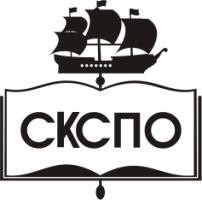 государственное автономное профессиональное образовательное учреждение Самарской области«Самарский колледж сервиса производственного оборудования имени Героя Российской ФедерацииЕ.В. Золотухина»1. ПАСПОРТ ПРОГРАММЫ ПРОФЕССИОНАЛЬНОГО МОДУЛЯ2. результаты освоения ПРОФЕССИОНАЛЬНОГО МОДУЛЯ 3. СТРУКТУРА и содержание профессионального модуля 4. Условия реализации ПРОГРАММЫ ПРОФЕССИОНАЛЬНОГО МОДУЛЯ5. Контроль и оценка результатов освоения профессионального модуля КодНаименование результата обученияПК 1.1.Выполнять подготовку рабочего места, заготовок, инструментов, приспособлений для изготовления режущего и измерительного инструмента в соответствии с производственным заданием с соблюдением требований охраны труда, пожарной, промышленной и экологической безопасности. правил организации рабочего места.ПК 1.2.Выполнять слесарную и механическую обработку деталей приспособлений, режущего и измерительного инструмента в соответствии с производственным заданием с соблюдением требований охраны труда.ПК 1.3.Выполнять пригоночные слесарные операции при изготовлении деталей приспособлений, режущего и измерительного инструмента в соответствии с производственным заданием с соблюдением требований охраны труда.ПК 1.4.Выполнять сборку и регулировку приспособлений, режущего и измерительного инструмента в соответствии с производственным заданием с соблюдением требований охраны труда.ОК 01.Выбирать способы решения задач профессиональной деятельности, применительно к различным контекстам.ОК 02.Осуществлять поиск, анализ и интерпретацию информации, необходимой для выполнения задач профессиональной деятельности.ОК 03.Планировать и реализовывать собственное профессиональное и личностное развитие.ОК 04.Работать в коллективе и команде, эффективно взаимодействовать с коллегами, руководством, клиентами.ОК 05.Осуществлять устную и письменную коммуникацию на государственном языке с учетом особенностей социального и культурного контекста.ОК 06.Проявлять гражданско-патриотическую позицию, демонстрировать осознанное поведение на основе общечеловеческих ценностей.ОК 07.Содействовать сохранению окружающей среды, ресурсосбережению, эффективно действовать в чрезвычайных ситуациях.ОК 08.Использовать средства физической культуры для сохранения и укрепления здоровья в процессе профессиональной деятельности и поддержания необходимого уровня физической подготовленности.ОК 09.Использовать информационные технологии в профессиональной деятельности.ОК 10.Пользоваться профессиональной документацией на государственном и иностранном языках.ОК 11.Планировать предпринимательскую деятельность в профессиональной сфере.Коды профессиональных компетенцийНаименования разделов профессионального модуляВсего часов(макс. учебная нагрузка и практики)Объем времени, отведенный на освоение междисциплинарного курса (курсов)Объем времени, отведенный на освоение междисциплинарного курса (курсов)Объем времени, отведенный на освоение междисциплинарного курса (курсов)Практика Практика Коды профессиональных компетенцийНаименования разделов профессионального модуляВсего часов(макс. учебная нагрузка и практики)Обязательная аудиторная учебная нагрузка обучающегосяОбязательная аудиторная учебная нагрузка обучающегосяСамостоятельная работа обучающегося, часовУчебная,часовПроизводственная,часов(если предусмотрена рассредоточенная практика)Коды профессиональных компетенцийНаименования разделов профессионального модуляВсего часов(макс. учебная нагрузка и практики)Всего,часовв т.ч. лабораторные работы и практические занятия,часовСамостоятельная работа обучающегося, часовУчебная,часовПроизводственная,часов(если предусмотрена рассредоточенная практика)12345678ПК 1.1, 1.2, 1.3, 1.4МДК 01.01 Технология слесарной обработки деталей, изготовления, сборки и ремонта приспособлений, режущего и измерительного инструмента8484306--Практика21672144Всего:3128430672144Наименование разделов профессионального модуля (ПМ), междисциплинарных курсов (МДК) и темСодержание учебного материала, лабораторные работы и практические занятия, самостоятельная работа обучающихся, курсовая работ (проект) (если предусмотрены)Содержание учебного материала, лабораторные работы и практические занятия, самостоятельная работа обучающихся, курсовая работ (проект) (если предусмотрены)Содержание учебного материала, лабораторные работы и практические занятия, самостоятельная работа обучающихся, курсовая работ (проект) (если предусмотрены)Объем часовУровень освоения122234Раздел ПМ 1. Слесарная обработка деталей, изготовление, сборка и ремонт приспособлений, режущего и измерительного инструментаРаздел ПМ 1. Слесарная обработка деталей, изготовление, сборка и ремонт приспособлений, режущего и измерительного инструментаРаздел ПМ 1. Слесарная обработка деталей, изготовление, сборка и ремонт приспособлений, режущего и измерительного инструментаРаздел ПМ 1. Слесарная обработка деталей, изготовление, сборка и ремонт приспособлений, режущего и измерительного инструмента*МДК 01. 01 Технология слесарной обработки деталей, изготовления, сборки и ремонта приспособлений, режущего и измерительного инструментаМДК 01. 01 Технология слесарной обработки деталей, изготовления, сборки и ремонта приспособлений, режущего и измерительного инструментаМДК 01. 01 Технология слесарной обработки деталей, изготовления, сборки и ремонта приспособлений, режущего и измерительного инструментаМДК 01. 01 Технология слесарной обработки деталей, изготовления, сборки и ремонта приспособлений, режущего и измерительного инструмента84Тема 1.1.Сведения о механизмах и деталях машинСодержание учебного материалаСодержание учебного материалаСодержание учебного материала4Тема 1.1.Сведения о механизмах и деталях машин1.1.Основные понятия. Виды передач.42Тема 1.1.Сведения о механизмах и деталях машин2.2.Валы, оси и их опоры.42Тема 1.1.Сведения о механизмах и деталях машинПрактические занятия Практические занятия Практические занятия 2Тема 1.1.Сведения о механизмах и деталях машин1.1.Составление кинематической схемы2Тема 1.2. Слесарносборочные работы, инструменты.Содержание учебного материалаСодержание учебного материалаСодержание учебного материала142Тема 1.2. Слесарносборочные работы, инструменты.1.1.Классификация соединений деталей. Виды резьбовых соединений и область их применения.142Тема 1.2. Слесарносборочные работы, инструменты.22Шпоночные и шлицевые соединения.142Тема 1.2. Слесарносборочные работы, инструменты.33Соединения, получаемые вальцеванием, клепкой.142Тема 1.2. Слесарносборочные работы, инструменты.44Сварные соединения. Соединения с гарантированным натягом. 142Тема 1.2. Слесарносборочные работы, инструменты.55Пайка. Склеивание. 142Тема 1.2. Слесарносборочные работы, инструменты.66Подшипники качения, скольжения. 142Тема 1.2. Слесарносборочные работы, инструменты.Практические занятияПрактические занятияПрактические занятия5Тема 1.2. Слесарносборочные работы, инструменты.1Изготовление макета зубчатой передачи.Изготовление макета зубчатой передачи.5Тема 1.2. Слесарносборочные работы, инструменты.2Изготовление макета клиноременной передачи.Изготовление макета клиноременной передачи.5Тема 1.2. Слесарносборочные работы, инструменты.3Изготовление стенда «Валы и оси»Изготовление стенда «Валы и оси»5Тема 1.2. Слесарносборочные работы, инструменты. 4Изготовление стенда «Виды резьбовых соединений»Изготовление стенда «Виды резьбовых соединений»5Тема 1.2. Слесарносборочные работы, инструменты.5Изготовление стенда «Инструмент для сборки резьбовых соединений»Изготовление стенда «Инструмент для сборки резьбовых соединений»5Тема 1.2. Слесарносборочные работы, инструменты.6Изготовление стенда «Подшипники».Изготовление стенда «Подшипники».5Тема 1.3. Конструкция и изготовление режущих инструментовСодержание учебного материалаСодержание учебного материалаСодержание учебного материала18Тема 1.3. Конструкция и изготовление режущих инструментов1Основные свойства инструментальных материалов Основные свойства инструментальных материалов 18Тема 1.3. Конструкция и изготовление режущих инструментов2Конструкция токарных резцов Конструкция токарных резцов 18Тема 1.3. Конструкция и изготовление режущих инструментов3Конструкция осевых инструментов Конструкция осевых инструментов 18Тема 1.3. Конструкция и изготовление режущих инструментов4Конструкция фрез Конструкция фрез 18Тема 1.3. Конструкция и изготовление режущих инструментов5Заточка инструментаЗаточка инструмента18Тема 1.3. Конструкция и изготовление режущих инструментовПрактические занятияПрактические занятияПрактические занятия8Тема 1.3. Конструкция и изготовление режущих инструментов1Изготовление стенда «Конструкция и классификация токарных резцов»Изготовление стенда «Конструкция и классификация токарных резцов»8Тема 1.3. Конструкция и изготовление режущих инструментов2Изготовление стенда «Осевые инструменты» Изготовление стенда «Осевые инструменты» 8Тема 1.3. Конструкция и изготовление режущих инструментов3Изготовление стенда «Основные типы фрез» Изготовление стенда «Основные типы фрез» 8Тема 1.3. Конструкция и изготовление режущих инструментов4Заточка инструмента Заточка инструмента 8Тема 1.3. Конструкция и изготовление режущих инструментов5 «Контроль угла заточки инструмента»  «Контроль угла заточки инструмента» 8Тема 1.4. Конструкция и ремонт контрольно - измерительных инструментов и приборов.Содержание учебного материалаСодержание учебного материалаСодержание учебного материала172Тема 1.4. Конструкция и ремонт контрольно - измерительных инструментов и приборов.1Тип калибров и область применения. Технологический процесс изготовления гладких калибров, ремонт. Тип калибров и область применения. Технологический процесс изготовления гладких калибров, ремонт. 172Тема 1.4. Конструкция и ремонт контрольно - измерительных инструментов и приборов.2Технологический процесс изготовления профильных шаблонов. Технологический процесс изготовления профильных шаблонов. 172Тема 1.4. Конструкция и ремонт контрольно - измерительных инструментов и приборов.3Универсальные контрольно- измерительные инструменты. Универсальные контрольно- измерительные инструменты. 172Тема 1.4. Конструкция и ремонт контрольно - измерительных инструментов и приборов.4Дефекты контрольно- измерительных инструментов и способы их устранения.Дефекты контрольно- измерительных инструментов и способы их устранения.172Тема 1.4. Конструкция и ремонт контрольно - измерительных инструментов и приборов.5Классификация приспособлений, способы и погрешности установки заготовок в приспособлениях. Классификация приспособлений, способы и погрешности установки заготовок в приспособлениях. 172Тема 1.4. Конструкция и ремонт контрольно - измерительных инструментов и приборов.6Основные элементы приспособлений Основные элементы приспособлений 172Тема 1.4. Конструкция и ремонт контрольно - измерительных инструментов и приборов.7Конструкция и изготовление штампов. Конструкция и изготовление штампов. 172Тема 1.4. Конструкция и ремонт контрольно - измерительных инструментов и приборов.8Конструкция, изготовление и ремонт пресс-форм. Конструкция, изготовление и ремонт пресс-форм. 172Тема 1.4. Конструкция и ремонт контрольно - измерительных инструментов и приборов.Практические занятияПрактические занятияПрактические занятия10Тема 1.4. Конструкция и ремонт контрольно - измерительных инструментов и приборов.1 «Составление технологической карты изготовления калибров»  «Составление технологической карты изготовления калибров» 10Тема 1.4. Конструкция и ремонт контрольно - измерительных инструментов и приборов.2 «Выполнение схемы изготовления калибров»  «Выполнение схемы изготовления калибров» 10Тема 1.4. Конструкция и ремонт контрольно - измерительных инструментов и приборов.3 «Изготовление калибра»  «Изготовление калибра» 10Тема 1.4. Конструкция и ремонт контрольно - измерительных инструментов и приборов.4 «Составление технологической карты изготовления шаблона»  «Составление технологической карты изготовления шаблона» 10Тема 1.4. Конструкция и ремонт контрольно - измерительных инструментов и приборов.5 «Выполнение схемы изготовления шаблона»  «Выполнение схемы изготовления шаблона» 10Тема 1.4. Конструкция и ремонт контрольно - измерительных инструментов и приборов.6«Изготовление шаблона»«Изготовление шаблона»10Тема 1.4. Конструкция и ремонт контрольно - измерительных инструментов и приборов.7 «Составление дефектной ведомости на ремонт контрольно-измерительных инструментов»  «Составление дефектной ведомости на ремонт контрольно-измерительных инструментов» 10Тема 1.4. Конструкция и ремонт контрольно - измерительных инструментов и приборов.8 «Ремонт контрольноизмерительных инструментов»  «Ремонт контрольноизмерительных инструментов» 10Тема 1.4. Конструкция и ремонт контрольно - измерительных инструментов и приборов.9 «Изготовление макетов приспособлений»  «Изготовление макетов приспособлений» 10Учебная и производственная практикаВиды работ:Безопасность труда и пожарная безопасность в мастерских Разметка металла: подготовка инструмента, разметка плоских поверхностей, пространственная разметка Рубка металла. Правка и гибка металла Самостоятельная работа: разметить и вырубить заготовку из листового металла по карточке заданиюРезание металла ручным инструментом: ножовкой, ножницами. Резание металла с использованием электроинструмента: электрическими ножницами  и с помощью углошлифовальной машины. Самостоятельная работа: вырезать заготовку из листового металла по шаблонуОпиливание деталей различных профилей по разметке. Опиливание широких и узких поверхностейСамостоятельная работа: изготовить шаблон для проверки углов заточки режущего инструментаПодготовка инструмента. Сверление отверстий ручным электроинструментом Управление сверлильным станком. Сверление отверстий на вертикальном сверлильном станке Зенкование, зенкерование, развертывание отверстий Самостоятельная работа: сверление отверстий по шаблонуНарезание наружной резьбы. Нарезание резьбы в сквозных и глухих отверстиях Самостоятельная работа: изготовление крепежных деталейПаяние металлов мягкими припоями. Контроль качества паяного шва Самостоятельная работа: изготовление изделия по инструкционной картеШабрение различных поверхностей Самостоятельная работа: составление инструкционной карты восстановления горизонтальных поверхностей шабрениемТермическая обработка деталейВыполнение комплексных работ. Учебная и производственная практикаВиды работ:Безопасность труда и пожарная безопасность в мастерских Разметка металла: подготовка инструмента, разметка плоских поверхностей, пространственная разметка Рубка металла. Правка и гибка металла Самостоятельная работа: разметить и вырубить заготовку из листового металла по карточке заданиюРезание металла ручным инструментом: ножовкой, ножницами. Резание металла с использованием электроинструмента: электрическими ножницами  и с помощью углошлифовальной машины. Самостоятельная работа: вырезать заготовку из листового металла по шаблонуОпиливание деталей различных профилей по разметке. Опиливание широких и узких поверхностейСамостоятельная работа: изготовить шаблон для проверки углов заточки режущего инструментаПодготовка инструмента. Сверление отверстий ручным электроинструментом Управление сверлильным станком. Сверление отверстий на вертикальном сверлильном станке Зенкование, зенкерование, развертывание отверстий Самостоятельная работа: сверление отверстий по шаблонуНарезание наружной резьбы. Нарезание резьбы в сквозных и глухих отверстиях Самостоятельная работа: изготовление крепежных деталейПаяние металлов мягкими припоями. Контроль качества паяного шва Самостоятельная работа: изготовление изделия по инструкционной картеШабрение различных поверхностей Самостоятельная работа: составление инструкционной карты восстановления горизонтальных поверхностей шабрениемТермическая обработка деталейВыполнение комплексных работ. Учебная и производственная практикаВиды работ:Безопасность труда и пожарная безопасность в мастерских Разметка металла: подготовка инструмента, разметка плоских поверхностей, пространственная разметка Рубка металла. Правка и гибка металла Самостоятельная работа: разметить и вырубить заготовку из листового металла по карточке заданиюРезание металла ручным инструментом: ножовкой, ножницами. Резание металла с использованием электроинструмента: электрическими ножницами  и с помощью углошлифовальной машины. Самостоятельная работа: вырезать заготовку из листового металла по шаблонуОпиливание деталей различных профилей по разметке. Опиливание широких и узких поверхностейСамостоятельная работа: изготовить шаблон для проверки углов заточки режущего инструментаПодготовка инструмента. Сверление отверстий ручным электроинструментом Управление сверлильным станком. Сверление отверстий на вертикальном сверлильном станке Зенкование, зенкерование, развертывание отверстий Самостоятельная работа: сверление отверстий по шаблонуНарезание наружной резьбы. Нарезание резьбы в сквозных и глухих отверстиях Самостоятельная работа: изготовление крепежных деталейПаяние металлов мягкими припоями. Контроль качества паяного шва Самостоятельная работа: изготовление изделия по инструкционной картеШабрение различных поверхностей Самостоятельная работа: составление инструкционной карты восстановления горизонтальных поверхностей шабрениемТермическая обработка деталейВыполнение комплексных работ. Учебная и производственная практикаВиды работ:Безопасность труда и пожарная безопасность в мастерских Разметка металла: подготовка инструмента, разметка плоских поверхностей, пространственная разметка Рубка металла. Правка и гибка металла Самостоятельная работа: разметить и вырубить заготовку из листового металла по карточке заданиюРезание металла ручным инструментом: ножовкой, ножницами. Резание металла с использованием электроинструмента: электрическими ножницами  и с помощью углошлифовальной машины. Самостоятельная работа: вырезать заготовку из листового металла по шаблонуОпиливание деталей различных профилей по разметке. Опиливание широких и узких поверхностейСамостоятельная работа: изготовить шаблон для проверки углов заточки режущего инструментаПодготовка инструмента. Сверление отверстий ручным электроинструментом Управление сверлильным станком. Сверление отверстий на вертикальном сверлильном станке Зенкование, зенкерование, развертывание отверстий Самостоятельная работа: сверление отверстий по шаблонуНарезание наружной резьбы. Нарезание резьбы в сквозных и глухих отверстиях Самостоятельная работа: изготовление крепежных деталейПаяние металлов мягкими припоями. Контроль качества паяного шва Самостоятельная работа: изготовление изделия по инструкционной картеШабрение различных поверхностей Самостоятельная работа: составление инструкционной карты восстановления горизонтальных поверхностей шабрениемТермическая обработка деталейВыполнение комплексных работ. 216*ВсегоВсегоВсегоВсего312Результаты (освоенные профессиональные компетенции) Основные показатели оценки результата Формы и методы контроля и оценки  Выполнять слесарную обработку деталей приспособлений, режущего 	и измерительного инструмента -правильное выполнение правил по охране труда и технике безопасности при выполнении слесарных работ; -точность 	и 	скорость 	чтения чертежей; -обоснованный выбор инструментов и 	способов 	закрепления обрабатываемых деталей; -правильное выполнение приёмов слесарной обработки деталей ручным инструментом. наблюдение, хронометраж времени, затрачиваемого на изучение чертеж ей составление отчетов по практические   занятия№1,2 , тестовые задания, экспертная оценка выполнения приёмов слесарной обработки. Выполнять сборку приспособлений, режущего и измерительного инструмента. -точность и скорость чтения чертежей; -правильное определение видов и способов сборки оборудования; -точное соблюдение последовательности приёмов сборки технологическим требованиям. наблюдение, составление отчетов по  практическим занятиям №3-6, тестовые задания, экспресс опрос №1 Выполнять ремонт приспособлений, режущего и измерительного инструмента. -правильное выполнение правил по охране труда и технике безопасности при выполнении ремонтных  работ; -умение диагностирования неисправностей оборудования; -обоснованный выбор способа ремонта оборудования. наблюдение, составление отчетов по  практическим занятиям, экспертная оценка, экспресс опрос №2 Результаты (освоенные общие компетенции) Результаты (освоенные общие компетенции) Основные показатели оценки результата Формы и методы контроля и оценки Понимать сущность и социальную значимость своей будущей профессии, проявлять к ней устойчивый интерес. Выбирать способы решения задач профессиональной деятельности, применительно к различным контекстамПонимать сущность и социальную значимость своей будущей профессии, проявлять к ней устойчивый интерес. Выбирать способы решения задач профессиональной деятельности, применительно к различным контекстамучастие в конкурсах профессионального мастерства - участие в профориентационной работе;активное 	посещение учебных занятий, консультаций и практики.Интерпретация результатов наблюдений за деятельностью обучающегося в процессе освоения образовательной программы, документы, подтверждающие 	участие студента в мероприятиях  Организовывать собственную деятельность, исходя из цели и способов ее  Организовывать собственную деятельность, исходя из цели и способов ее -рациональность планирования и организации деятельности по проведению сборочных и ремонтных работ;мониторинг сдачи заданий, записи в учебном журнале достижения, определенных руководителем.  -своевременная сдача заданий и отчётов;-самоконтроль и самоанализ при выполнении 	учебных и производственных заданий; -обоснованность выбора способа действия в производственной ситуации -своевременная сдача заданий и отчётов;-самоконтроль и самоанализ при выполнении 	учебных и производственных заданий; -обоснованность выбора способа действия в производственной ситуации экспертная оценка, наблюдение 	экспертная оценка наблюдение Анализировать рабочую ситуацию, осуществлять текущий и итоговый контроль, оценку и коррекцию собственной деятельности. - аргументированность предложенных способов решения задачи;-осуществлять оценку качества проделанной работы. - аргументированность предложенных способов решения задачи;-осуществлять оценку качества проделанной работы. экспертная оценка результатов анализа деятельности, наблюдение Осуществлять поиск информации, необходимой для эффективного выполнения профессиональных задач.  - отбор и использование информации для эффективного выполнения профессиональных задач, профессионального и личностного развития. - отбор и использование информации для эффективного выполнения профессиональных задач, профессионального и личностного развития. наблюдение  на практических и лабораторных занятиях, в процессе учебной и производственной практики Использовать информационно-коммуникационные технологии в профессиональной деятельности. - соблюдение этических норм при работе в вычислительных сетях; - оформление документации с использованием ИКТ; - выбор необходимого программного обеспечения. - соблюдение этических норм при работе в вычислительных сетях; - оформление документации с использованием ИКТ; - выбор необходимого программного обеспечения. наблюдение 	на практических занятиях, оценка качества оформления самостоятельных работ Работать в команде, эффективно общаться с коллегами, руководством, клиентами. соблюдение этических норм в процессе общения с преподавателями и обучающимися; - быстрота адаптации в новом коллективе;активность принятия участия в различных мероприятиях, кружках, секциях; соблюдение требований корпоративной или деловой культуры. соблюдение этических норм в процессе общения с преподавателями и обучающимися; - быстрота адаптации в новом коллективе;активность принятия участия в различных мероприятиях, кружках, секциях; соблюдение требований корпоративной или деловой культуры. наблюдение  взаимодействия с рабочими в местах прохождения практики, экспертная оценка социальной активности,  Исполнять воинскую обязанность, в том числе с применением полученных профессиональных знаний (для юношей).  своевременное 	получение приписного свидетельства; участие в учебных сборах вовремя обучение; участие 	в 	военно-спортивных объединениях; участие в военно-патриотических мероприятиях. своевременное 	получение приписного свидетельства; участие в учебных сборах вовремя обучение; участие 	в 	военно-спортивных объединениях; участие в военно-патриотических мероприятиях. отчётные документы 